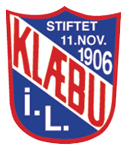 Innbydelse til OG-løp 2, 2022onsdag 1.juni 2022.Dato: 1. juni 2022 kl.18.00Samlingsplass: Gjenvollhytta i Klæbu, Fylkesvei 704 og 6704. Bomvei siste 2,5 km opp til parkeringsplassen. Kartlink: https://kart.finn.no/?lng=10.57038&lat=63.28864&zoom=15&mapType=normap&markers=10.57180,63.28829,r,BrukerdefinertParkering: God plass 100 m fra Gjenvollhytta.Start: Kl.18.00-1900. Møt gjerne opp i god tid før start. Sekretariatet er bemannet fra kl 1700. Bestemmelser for karuselløpet: Følgende løyper og klasseinndelinger benyttes på løpet:Startkontingent: D/H -16: kr. 40,-. D/H 17-: kr.60,-. Vi tar VIPPS, 656171.Kart: GjenvollhyttaTerreng: Skog og myrterrengLøypelegger og kontrollør: Nils Ottar Svaan og Ingrid Lien Johnsen Løpsleder: Frode Støre BergremServering: Det blir salg av varm og kald drikke, vaffel og litt snacks på Gjenvollhytta under arrangementet.Velkommen til et trivelig karuselløp i Klæbu!LøypeKlasseLøypelengdeBlåH 17-445,5 km A/BRødH 15-16, H 45-544,0 km A/BGrønnD 15-49, H 13-14, H 55-643,0 km A/BHvitD 13-14, D 50-64, H 65-742,5 km BGulD/H 12, D/H 13C, D-65->, H 75->2,0 km CNybegynner1,5 km N